ИНВЕСТИЦИОННЫЙ ПАСПОРТПРИВОЛЖСКОГО МУНИЦИПАЛЬНОГО РАЙОНА  на 01.01.2020 года   Флаг                                                  Герб                    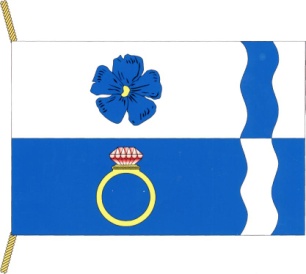 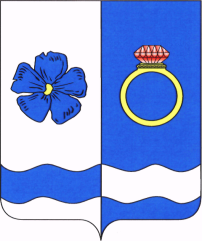     1. Общая характеристика1.1. Наименование муниципального образования – Приволжский муниципальный район.1.2. Глава Приволжского муниципального района (Ф.И.О.) – Мельникова Ирина Викторовна.1.3. Ответственный от администрации по инвестиционной политике (Ф.И.О., должность, контактная информация: телефон) – Носкова Елена Борисовна, заместитель главы администрации Приволжского муниципального района по экономическим вопросам, телефон 8(49339) 2-19-71.                                         1.4. Контактная информация (почтовый адрес, телефон, факс, электронная почта, официальное печатное издание):Адрес: 155550, Ивановская область, г. Приволжск, ул. Революционная, д. 63Телефон 8 (49339) 2-19-71, факс 8(49339) 4-18-58,  адрес представительства  в сети Интернет: www.privadmin.ru  электронная почта: reception@privadmin.ru.                Официальное печатное издание: Общественно-политическая газета «Приволжская новь»:Адрес: 155550, Ивановская область, г. Приволжск, ул. Революционная, д. 46Телефоны: гл.редактор 8 (49339) 4-28-85http://www.privolzhskaya-nov.ru/1.5. Географическая характеристика - Приволжский  муниципальный   район   расположен   на    востоке     Ростово – Плесской мореной   гряды,  которая  «обрезана»  рекой  Волгой  в  городе  Плес. На севере и северо-западе граничит с Красносельским и Нерехтским районами Костромской  области, на юге – с Фурмановским, на востоке – с Вичугским и Родниковским районами Ивановской области. Приволжский район образован в 1983году. Рис. № 1. Расположение Приволжского муниципального района в Ивановской области. Административный центр Приволжского района – город Приволжск – образован в 1938 году в результате слияния села Яковлевское Большое и деревень Рогачево и Василево.  Центр города расположен в месте слияния рек Шача и Таха.  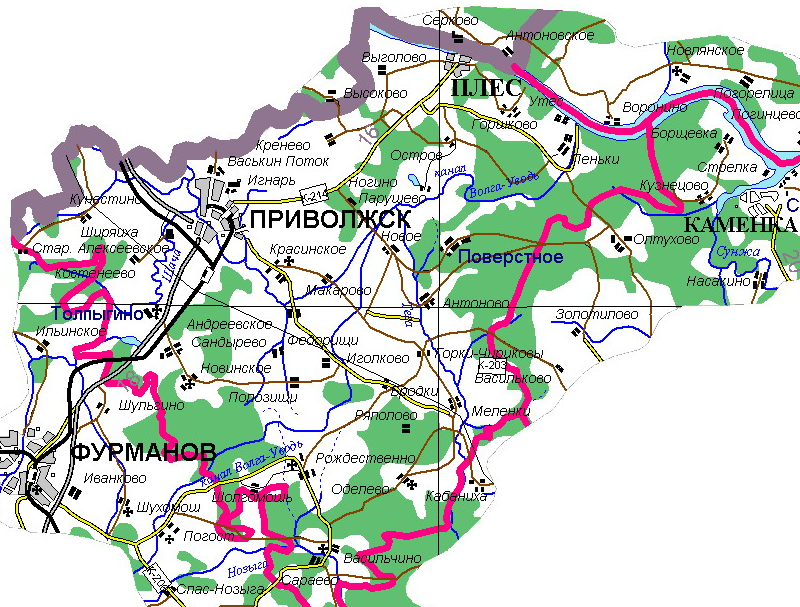 Рис. № 2. Карта Приволжского муниципального района.1.7. Особенность Приволжского муниципального района1.7.1. Через город проходят два важнейших в европейской части России туристических маршрута «Золотое Кольцо» и «Волга».1.7.2. г.Приволжск является транспортным узлом на федеральной трассе Р-600 «Кострома -Иваново- Приволжск-Плес»: отдаленность от Москвы составляет 350 км, и равноудаленность (50 км.) от г.Костромы и г.Иваново;1.7.3. Транспортное сообщение: Водный транспорт - ближайший речной причал на реке Волга в г.Плёс (16 км.).Железнодорожный транспорт - ближайшая железнодорожная станция Северной железной дороги в г.Фурманов (20 км.), г.Иваново (50 км.), г.КинешмаВоздушный транспорт – ближайший аэропорт г.Иваново (50 км.), вертолетная площадка на территории МЧС г.Плёс (16 км.)Автомобильный транспорт - развитая сеть общественного транспорта.		1.8. Общая экологическая ситуация1.8.1. Катастрофической опасности  не имеется.1.8.2. По данным  ФГУ «ст.Агрохимическая служба «Ивановская» загрязнение почвы соответствует  норме, превышения содержания тяжелых металлов на протяжение последних лет не наблюдается. 1.8.3. Радиационная, химическая и бактериологическая обстановка на территории района в норме. Естественный Радиационный фон около 10 мкр/час. 1.8.4. Площадь полигонов захоронения ТБО - 4,0га1.9. Демографическая ситуация	1.10. Рынок трудаВ 2019 году среднесписочная численность работников по крупным и средним предприятиям составляет 3453 человек, среднемесячная номинальная заработная плата которых составила 25 372,6 руб. По состоянию на 1 января 2020 года в службе занятости населения состояло на учете 101 человек. Уровень безработицы 0,81 %. 2. ОСНОВНЫЕ ЭКОНОМИЧЕСКИЕ И СОЦИАЛЬНЫЕ ПОКАЗАТЕЛИ ЗА 2019 ГОДИнформация о предприятиях агропромышленного комплексаПриволжского муниципального района по состоянию на 01.01.2020 годаКрестьянско-фермерские хозяйстваПерерабатывающие предприятия3. ИНФРАСТРУКТУРА4. Общие данные для расчётов и обоснований4.7. Тарифы5. ТУРИЗМУважаемые инвесторы!        С учетом вышеизложенного, администрация  Приволжского муниципального района  надеется и ждет ваших конструктивных предложений.           Для  Вас сформированы  следующие инвестиционные предложения:«Зеленые» площадки:1.1. Земельный участок – Приволжский район, оздоровительный лагерь «Ульянка»;1.2. Земельный участок – севернее села Новое;1.3. Земельный участок- агропромышленного комплекса.1.4. «Зеленые» площадки моногород: г.Приволжск ул.Волгореченская, д.9, ул.Волгореченская, д.10, ул.Фрунзе, ул.Фролова, пер.Ф.Энгельса.2.   «Коричневые» площадки:2.1. Здание поликлиники – Ивановская обл., г.Приволжск, ул.М.Московская, д.37б2.2. Нежилое здание МОУ Утесская НОШ–Ивановская обл., Приволжский район, с.Утес, д.26;2.3. Здание средней общеобразовательной школы – Ивановская обл., Приволжский р-н, с.Горки-Чириковы, д.72;2.4. Здание Кунестинской основной школы - Ивановская обл., Приволжский р-н, с.Кунестино, д.72;2.5. Здание центра социального обслуживания – Ивановская обл., Приволжский р-н, с.Новое, мкр. «Дружбы», д.12;2.6. Нежилое здание, здание конторы-Ивановская обл., г.Приволжск, пер.Дружбы, 7б;2.7. Нежилое здание, Деревообрабатывающий цех - Ивановская обл., г.Приволжск, пер.Дружбы, 7б;2.8. Нежилое здание, гараж - Ивановская обл., г.Приволжск, пер.Дружбы, 7б;          Полную  информацию по инвестиционным предложениям можно получить на сайте администрации Приволжского муниципального района www.privadmin.ru  и  на Инвестиционном портале Ивановской области www.invest-ivanovo.ru Контактное лицо: заместитель главы администрации  Приволжского муниципального района по экономическим вопросам: Носкова Елена Борисовна т.8(49339) 2-19-71.Контактная информация:Наименование показателяЕдиницы измерения2018 годПримечание12341.6. Территория1.6. Территория1.6. Территория1.6. Территория1.6.1.Общая площадь земель, в том числе:га60186Данные представлены Управлением Федеральной службы государственной регистрации, кадастра и картографии по Ивановской области по состоянию на 01.01.2019г.1.6.2. Земли населенных пунктовга3400Данные представлены Управлением Федеральной службы государственной регистрации, кадастра и картографии по Ивановской области по состоянию на 01.01.2019г.1.6.3. Земли сельскохозяйственного назначенияга34033Данные представлены Управлением Федеральной службы государственной регистрации, кадастра и картографии по Ивановской области по состоянию на 01.01.2019г.1.6.4. Земли промышленности, энергетики, транспорта, связи, радиовещания, телевидения, информатики, земли для обеспечения космической деятельности, земли обороны, безопасности и земли иного специального назначенияга484Данные представлены Управлением Федеральной службы государственной регистрации, кадастра и картографии по Ивановской области по состоянию на 01.01.2019г.1.6.5. Земли особо охраняемых территорий и объектовга34Данные представлены Управлением Федеральной службы государственной регистрации, кадастра и картографии по Ивановской области по состоянию на 01.01.2019г.1.6.6. Земли лесного фондага21486Данные представлены Управлением Федеральной службы государственной регистрации, кадастра и картографии по Ивановской области по состоянию на 01.01.2019г.1.6.7. Земли водного фондага749Данные представлены Управлением Федеральной службы государственной регистрации, кадастра и картографии по Ивановской области по состоянию на 01.01.2019г.1.6.8. Водные объекты (наименование)Реки - Волга, Шача, Теза, Таха, Неданка, Ингарь, Лондога,                                                                                                                                                                                                                                                                                                                                                                                                                        Ершовка, Ульянка, Хабаль, Сущевка, Криуля, Пурдиш, Белая, Чернава, Кодомка, Шепелка, Легачиха, канал Волга-Уводь, Аргишина, Шохонка, Осья,  Карбушевское водохранилищеДанные представлены Управлением Федеральной службы государственной регистрации, кадастра и картографии по Ивановской области по состоянию на 01.01.2019г.1.6.9. Количество населенных пунктовед.1061.6.10. Наличие таможенных постов (да, нет)нет1.6.11. Схема территориального планирования (да, нет)да1.9.1. Численность постоянного населениячел.23336Данные Территориального органа Федеральной службы статистики по Ивановской области на 01.01.20201.9.2. Родилосьчел.199Данные Территориального органа Федеральной службы статистики по Ивановской области на 01.01.20201.9.3. Умерлочел.404Данные Территориального органа Федеральной службы статистики по Ивановской области на 01.01.20202.1. Основные промышленные (крупные и средние) Предприятия района2.1. Основные промышленные (крупные и средние) Предприятия района2.1. Основные промышленные (крупные и средние) Предприятия района2.1. Основные промышленные (крупные и средние) Предприятия района2.1. Основные промышленные (крупные и средние) Предприятия района2.1. Основные промышленные (крупные и средние) Предприятия района2.1. Основные промышленные (крупные и средние) Предприятия района2.1. Основные промышленные (крупные и средние) Предприятия района№п/пНаименованиепредприятияПочтовыйадресФИОруководителядолжностьтелефон факс,электр. почтаВид выпускаемой  продукцииВид выпускаемой  продукцииЗАО «Красная Пресня»г.Приволжск, ул.Фабричная д.10Директор - Обабков СергейАндреевичТ.8(49339)4-29-41,4-17-65, 4-10-28Т.8(49339)4-29-41,4-17-65, 4-10-28Ювелирные изделия из цветных металлов, серебра, золотаООО «Яковлевская текстильная мануфактура»г.Приволжск, ул.Революционная, д.118А, литерДГенеральный директор – Кавин Николай Олегович8(49339) 4-16-788(49339) 4-16-78Производство льняных тканейООО «ПЛЕС МЕНЕДЖМЕНТ»Приволжский р-н, д.ШаляпиноГенеральный директор – Герасимов Сергей Александрович8 (495) 221-33-518 (495) 221-33-51Деятельность в области архитектуры, инженерных изысканий и предоставление технических консультаций в этих областяхООО «Вилла Плёс»Приволжский р-н, д.Шаляпино, д.12Исполняющий обязанности генерального директора – Измайлова Елена Александровна8 (495) 25-25-055https://villaplyos.ru8 (495) 25-25-055https://villaplyos.ruДеятельность гостиниц и прочих мест для временного проживанияООО «ТЭС-Приволжск»г.Приволжск, ул. Московская Б. д.3Директор – Папакина Елена Юрьевна8(49339) 4-10-308(49339) 4-10-30Производство, передача и распределение пара и горячей воды; кондиционирование воздухаМУП «Приволжское МПО ЖКХ»г.Приволжск, ул.Революционная, д.20аДиректор – Чистяков Роман Владимирович8(49339) 4-23-818(49339) 4-23-81БлагоустройствоПРИВОЛЖСКОЕ РАЙПОг.Приволжскул.Фрунзе д.3аПредседатель Совета - Сараев ВладимирБорисовичт.8(49339)4-23-98, 4-13-09т.8(49339)4-23-98, 4-13-09Розничная торговляООО ПК «Приволжский ювелир»г.Приволжск, ул. Техническая, 4ГГенеральный директор -Гусева Татьяна Геннадьевнат. 8(49339) 4-15-85т. 8(49339) 4-15-85Производство ювелирных изделийООО «Приволжская ювелирная компания»г.Приволжск, ул. Техническая, 4ГГенеральный директор -Дубровина Надежда Юрьевнат. 8(49339) 4-15-85т. 8(49339) 4-15-85Производство ювелирных изделийООО «Приволжская Производственная Компания»г.Приволжск, ул. Техническая, 4ГГенеральный директор – Григорьева Елена Витальевнат. 8(49339) 4-15-85т. 8(49339) 4-15-85Производство ювелирных изделийООО «Фабрика «Приволжский ювелир»г.Приволжск, ул. Техническая, 4ГГенеральный директор -Басова Юлия Владимировна.т. 8(49339) 4-15-85т. 8(49339) 4-15-85Производство ювелирных изделийООО «ПШЦ»г.Приволжск, пер. Ф.Энгельса, д.6Генеральный директор -Малышева Марина Михайловнат. 8(49339) 4-26-96т. 8(49339) 4-26-96Производство спецодеждыМУП «Приволжское ТЭП»г.Приволжск, ул.Б.Московская, д.3Конкурсный управляющий Аникеев Роман Константиновичт. 8(49339) 2-15-60т. 8(49339) 2-15-60Деятельность по обеспечению работоспособности водопроводных сетей;
-Деятельность по обеспечению работоспособности канализационных сетей;
-Деятельность по обеспечению работоспособности очистных сооружений;
-Сбор и очистка воды;
-Распределение воды.2.2. Основные виды экономической деятельности2.2. Основные виды экономической деятельности2.2. Основные виды экономической деятельности2.2. Основные виды экономической деятельности2.2.1. Объем отгруженных товаров собственного производства, выполненных работ и услуг собственными силами, в том числе:млн.руб.1630,9Данные Территориального органа Федеральной службы государственной статистики по Ивановской области- обрабатывающие производствамлн.руб.869,8Данные Территориального органа Федеральной службы государственной статистики по Ивановской области- производство и распределение электроэнергии, газа и водымлн.руб.51,8Данные Территориального органа Федеральной службы государственной статистики по Ивановской области            2.3. Занятость населения и трудовые ресурсы            2.3. Занятость населения и трудовые ресурсы            2.3. Занятость населения и трудовые ресурсы            2.3. Занятость населения и трудовые ресурсы2.3.1. Среднесписочная численность занятых в экономике (без учета субъектов малого предпринимательствачел.7200Расчетный показатель2.3.2. Начисленная средняя заработная плата одного работника в отраслях экономикируб.25372,6Расчетный показатель2.4. Общий объем розничного товарооборота 2.4. Общий объем розничного товарооборота 2.4. Общий объем розничного товарооборота 2.4. Общий объем розничного товарооборота 2.4.1. Общий объем розничного товарооборота млн.руб.1056,9По организациям, не относящимся к субъектам малого предпринимательства (без организаций с численностью менее 15 чел.)2.5. Сельское хозяйство 2.5. Сельское хозяйство 2.5. Сельское хозяйство 2.5.1. Количество сельхозпредприятий ед.62.5.2. Количество фермерских хозяйствед.162.5.3. Количество личного подсобного хозяйства, производившие с/х продукцию (по состоянию на 1 полугодие 2016 года)ед.3285 2.5.4. Реализовано на убой скота и птицы в живой массе за  2019 годтонн547,82.5.5. Производство молока хозяйствами всех категорийтонн3348,72.5.6. Средний удой молока от одной коровыкг.57542.5.7. Структура посевных площадей,  в том числе:га10275Зерновые и зернобобовыега 3495сурепица  га500Картофельга355Овощига298Кормовыега5627Площадь чистых паров    га1200№п/пНаименование с/х предприятияПочтовый адресФ.И.ОРуководителяТелефонрабочийНаправление1ООО «Нива»155571 Ивановская обл., Приволжский р-н, с.Горки-ЧириковыГасанов Руслан Гасанкадиевич8-930-362-35-84Выращивание крупного рогатого скота2ООО «Родник»155561 Ивановская обл., Приволжский р-н, с. Толпыгино, ул. Восточная, д. 9Смирнов Александр Николаевич8-905-514-58-75Растениеводство3МУП «Волжский»155553 Ивановская обл, Приволжский р-н, с.Ингарь, ул.Спортивная, д.16Салимгереев Шамиль Агаевич8-49339-4-28-38Выращивание крупного рогатого скота4ООО «Альянс»155553 Ивановская обл., г.Приволжск, пл.Революции, д.1бВолощук Николай Васильевич8-930-091-27-22Выращивание овощей5ООО «Агропроминвест»155553 Ивановская обл, Приволжский р-н, с.Ингарь, ул. Спортивная, д.16Соловьева Лариса Георгиевна8-930-354-44-70Растениеводство, разведение крупного рогатого скота6ООО «ПРИВОЛЖСКАЯ НИВА»153003      г.  Иваново  пер. Конспиративный   д.7, кв.57Куваева Любовь Юрьевна8-4932-30-16-52Выращивание зерновых  культур7ООО «Родина»155571 Ивановская обл., Приволжский р-н, с.КунестиноДудова Ирина Александровна8-920-340-53-33Растениеводство в сочетании с животноводством8ООО «Кладовая Солнца»155550 Ивановская обл., г.Приволжск, ул. Карла Маркса д.40Пальцев Михаил Вадимович8-961-249-88-08Выращивание овощей закрытого грунта9СПК «АГРОАЛЬЯНС»155553 Ивановская обл., Приволжский р-н, с.Ингарь, ул.Новая д.3Михайлов Михаил Сергеевич8-930-091-27-22Оптовая торговля с/х сырьемНаименование хозяйстваМестонахожденияФИО  главы КФХТелефон, факсСпециализация 123451ИП. Глава КФХ Асуев А. А.155563 Ивановская обл., Приволжский р-н с.РождественоАсуев АбакаргаджиАсуевич8-980-684-43-36Разведение крупного рогатого скота2ИП. Глава КФХГулаксизова А.М.155553 Ивановская обл.,Приволжский р-н с.Ингарь, ул. Спортивная д.16Гулаксизова  Антонина Михайловна8-960-507-01-00Разведение крупного рогатого скота3ИП. Глава КФХ Волощук Н.В.155563 Ивановская обл., Приволжский р-н д.Васильевское, д.36Волощук Николай Васильевич8-905-108-42-59Выращивание овощей4ИП. Глава КФХ  Волощук Н.С.155553 Ивановская обл., Приволжский р-н д.ВасильевскоеВолощук Надежда Сергеевна8-905-108-43-54Выращивание овощей5ИП. Глава КФХ  Волощук М.Н.155550 Ивановская обл., Приволжский р-н д.БорисковоВолощук Мария Николаевна8-961-248-32-97Выращивание овощей6ИП.Глава КФХ Михайлов С.Н.155553 Ивановская обл., Приволжский р-н с.Ингарьул.Новая,  д.3Михайлов Сергей Николаевич8-905-108-43-54Выращивание овощей7ИП. Глава КФХ  Михайлов М.С.155553 Ивановская обл., Приволжский р-н с.Ингарьул.Новая, д.3Михайлов Михаил Сергеевич8-905-108-43-54Выращивание овощей8Союз КФХ и ЛПХ Ивановской области 155563 Ивановская обл., Приволжский р-н,  д.ФедорищиАветисян Аркадий Владимирович8-960-502-92-99Консультирование по вопросам коммерческой деятельности/ Разведение крупного рогатого скота9ИП. Глава КФХ Дадашев В.Д.о155550 Ивановская обл. г. Приволжск, ул. Шагова д.4/ Приволжский район,   д.МитиноДадашев Вахиддин Джамалнддин Оглы8-910-669-49-59Разведение крупного рогатого скота10ИП. Глава КФХ Салоян Ю.Т.155554, Ивановская обл., Приволжский р-н, д.Красинское, д.43Салоян Юрий Титалович8-962-169-05-45Разведение крупного рогатого скота11ИП. Глава КФХ Кибанова И.О.155550, Ивановская обл., г.Приволжск, пер. 2-й Овражный, д.1аКибанова Ирина Олеговна8(49339)4-25-06Выращивание зерновых, зернобобовых культур12ИП. Глава КФХ Салимгереев Ю.А.155553, Приволжский р-н, с.Ингарь, ул.Спортивная, д.16Салимгереев Юсуп Агаевич8-961-115-65-88Разведение молочного крупного рогатого скота13ИП. Глава КФХ Молодских Д.С.155555, Ивановская обл., Приволжский р-н, д.Выголово, д.33Молодских Дмитрий Сергеевич8-920-343-30-30Смешанное сельское хозяйство№п/пНаименованиепредприятияПочтовый адресФ.И.ОРуководителяТелефонрабочийНаправление1ООО «Косби-М»155550, Ивановская обл., г.Приволжск, ул. Волгореченская, д.2 пом.3Щебрёва Любовь Анатольевна8(49339)4-11-07Производство колбасных изделий2ООО «ВОЛЖСКИЙ ПЕКАРЬ»155550г.Приволжск, ул.Восточная д1Пятериков  Андрей Вениаминович8-49339-4-29-01Производство хлебобулочных изделий3ООО «ХЛЕБНЫЙ ДОМ»155550г.Приволжск, ул.Восточная д1ЯрхунинВладимир Николаевич8-49339-4-29-01Производство хлебобулочных изделий2.6. Малое предпринимательство2.6. Малое предпринимательство2.6. Малое предпринимательство2.6.1. Количество малых предприятийед.1602.6.2. Количество индивидуальных предпринимателейед.4332.7. Общественное питание 2.7. Общественное питание 2.7. Общественное питание 2.7.1. Количество организаций общественного питанияед.502.7.2. Количество посадочных местед.25992.8. Бытовые услуги2.8. Бытовые услуги2.8. Бытовые услуги2.8.1. Организации бытового обслуживания населения ед.682.8.2. Количество работающих в сфере бытового обслуживания населения ед.1512.9. Торговля2.9. Торговля2.9. Торговля2.9.1. Количество предприятий оптовой и розничной торговли, из них:ед.280продовольственные ед.72непродовольственныеед.148смешанного ассортиментаед.602.9.2. Площадь объектов розничной и оптовой торговликв.м.139332.10. Транспортные услуги 2.10. Транспортные услуги 2.10. Транспортные услуги 2.10.1. Протяженность автомобильных дорог с твердым покрытием км.127,52.10.2. Муниципальные маршрутыед.82.10.3. Тариф на одну поездку на пассажирском транспорте по внутригородскому маршрутуруб.С 01.08.2019г. – 23 руб.2.10.4. Тариф на одну поездку на пассажирском транспорте по пригородному маршруту за один пассажиро-километрруб.С 15.07.2019г. – 2,90 руб.2.11. Жилье и его доступность2.11. Жилье и его доступность2.11. Жилье и его доступность2.11. Жилье и его доступность2.11.1. Обеспеченность жильемкв.м на1 жителя28,6На 01.01.2020г.2.11.2. Ввод нового жильякв.м на 1000 жителей5,3Статистические данные на 01.01.2020г.2.11.3. Доля аварийного жилищного фонда во всем жилищном фонде%1,3Статистические данные на 01.01.2020г.2.11.4. Стоимость 1 кв.м. жилья на первичном рынке жильятыс.руб.39,7На 01.07.2018г.2.11.5. Стоимость 1 кв.м. жилья на вторичном рынке жильятыс.руб.25На 01.01.2019г.2.12. Межрегиональное сотрудничество2.12.1. Перечень культурных событий, привлекательных для туристов:2.12. Межрегиональное сотрудничество2.12.1. Перечень культурных событий, привлекательных для туристов:2.12. Межрегиональное сотрудничество2.12.1. Перечень культурных событий, привлекательных для туристов:2.12. Межрегиональное сотрудничество2.12.1. Перечень культурных событий, привлекательных для туристов:СрокиНазваниеПредметСтатус, количество туристовКруглый год Туристический маршрут «По святым местам» Туристический маршрут включает в себя посещение Никольского женского монастыря,  собора Николая Чудотворца, пешую прогулку на Тихвинский источник Дом Радости, экскурсию в Музей Игрушки и монастырскую трапезу.300Круглый годЭкскурсионная программа в рамках событийного туризма «Яковлевский лубок» Обзорная экскурсия по выставочным залам общественного историко-краеведческого музея.300Круглый годТуристический маршрут «Был такой актер» Посещение дома, где родился актер, фольклорная программа. Посещение мемориальной комнаты О.И. Борисова в общественном историко-краеведческом музее.300Круглый год Туристический маршрут «Жемчужина»Экскурсия на ювелирное предприятие «Жемчужина» .Мастер – класс по изготовлению изделий.300ИюльРоссийский фестиваль моды «Плес на Волге. Льняная политра»Национальный конкурс дизайнеров модыМеждународный (2000)СентябрьФестиваль августовских даров «Пришел спас-всему час»Работа тематических выставочных площадок300Октябрь Межрегиональный фестиваль-конкурс хореографического искусства «Планета танца»«Планета танца» – главное танцевальное событие региона, объединяющее «народные», «образцовые», а также не имеющие звания хореографические коллективы из Ивановской и соседних областей.Межрегиональный (560) 1 раз в два годаНоябрьФестиваль конкурс, посвященный памяти народного артиста СССР Олега Борисова «Запомните меня таким»Конкурсы по театральному искусству (чтецы, театральные постановки), художников, музыкантов. Круглые столы, деловые встречи по проблемам театра. Вечер памяти О.И.Борисова.Межрегиональный (300)3.1. Связь и телекоммуникации3.1. Связь и телекоммуникации3.1.1. Наименование организаций, предоставляющих услуги мобильной связиИП  Мухаметзянов Р.Р.  м-н  «Билайн»; м-н  «Мегафон», м-н «МТС»;ООО «Логистик», магазин  «Связной»; Филиал во Владимирской и Ивановской областях ПАО «Ростелеком»        3.1.2. Наименование организаций, предоставляющих услуги доступа в ИнтернетПриволжское отделение связи Фурмановского почтамта т.8 (49341) 2-13-33;Филиал во Владимирской и Ивановской областях ПАО «Ростелеком»; т. 8(4932) 41 68 60; Общество с ограниченной ответственностью «МТ» (ООО «МТ»), т. +7(906) 618-62-843.2. Финансовые организации (включая филиалы)3.2. Финансовые организации (включая филиалы)3.2. Финансовые организации (включая филиалы)3.2.1. Количество банковед.63.2.2. Название банковДополнительный офис № 8639/042 Ивановского ОСБ № 8639 в г.Приволжске т. (49339) 4-11-92Дополнительный офис №3349 /38/03 Ивановский  региональный филиал АО «Россельхозбанк»  в г.Приволжске т.2-19-86Филиал КПК «КРЕДО» в г.Приволжске Ивановской области  т.2-18-42ООО ИКБ «Совкомбанк» операционный офис в г.Приволжске т. (49339) 4-13-33Дополнительный офис № 8639/038 Ивановского отделения № 8639  ОАО Сберегательного банка  России в г.Плёсе т. (49339) 4-33-74Дополнительный офис Плёсский АКБ «Инвестторгбанк» филиал «Вознесенский» г.Иваново ул.Б.Воробьевская д.11а в г.Плёсе т. (49339) 4-39-67Дополнительный офис № 8639/042 Ивановского ОСБ № 8639 в г.Приволжске т. (49339) 4-11-92Дополнительный офис №3349 /38/03 Ивановский  региональный филиал АО «Россельхозбанк»  в г.Приволжске т.2-19-86Филиал КПК «КРЕДО» в г.Приволжске Ивановской области  т.2-18-42ООО ИКБ «Совкомбанк» операционный офис в г.Приволжске т. (49339) 4-13-33Дополнительный офис № 8639/038 Ивановского отделения № 8639  ОАО Сберегательного банка  России в г.Плёсе т. (49339) 4-33-74Дополнительный офис Плёсский АКБ «Инвестторгбанк» филиал «Вознесенский» г.Иваново ул.Б.Воробьевская д.11а в г.Плёсе т. (49339) 4-39-673.3. Страховые компании3.3. Страховые компании3.3. Страховые компании3.3.1. Основные страховые компании ед.33.3.2. Название страховых компанийФилиал ООО «Росгосстрах» в Ивановской области г.Иваново, ул.Пушкина, д.2; т.  в  г.Приволжске Станционный пр-д, 4,  т.4-28-63Агентство в г.Приволжске ООО СК «Согласие» 155550, г. Приволжск, ул. Фрунзе, 3а. т.: (49339) 4-22-89Обособленное подразделение ООО «Зетта Страхование» (прежнее наименование ООО СК «Цюрих») 155550, г.Приволжск, ул.Революционная, д.65, т.: (49339) 4-12-39Филиал ООО «Росгосстрах» в Ивановской области г.Иваново, ул.Пушкина, д.2; т.  в  г.Приволжске Станционный пр-д, 4,  т.4-28-63Агентство в г.Приволжске ООО СК «Согласие» 155550, г. Приволжск, ул. Фрунзе, 3а. т.: (49339) 4-22-89Обособленное подразделение ООО «Зетта Страхование» (прежнее наименование ООО СК «Цюрих») 155550, г.Приволжск, ул.Революционная, д.65, т.: (49339) 4-12-393.4. Муниципальная нежилая недвижимость и землепользование3.4. Муниципальная нежилая недвижимость и землепользование3.4. Муниципальная нежилая недвижимость и землепользование3.4.1. Наличие реестра муниципальной нежилой недвижимостида/нетда3.4.2. Наличие концепции управления муниципальной недвижимостьюда/нетда3.5. Объекты  культурно - просветительного обслуживания3.5. Объекты  культурно - просветительного обслуживания3.5. Объекты  культурно - просветительного обслуживания3.5.1. Дома культуры ед.12 (в том числе 10 сельских)3.5.2. Библиотекиед.153.5.3. Детские музыкальные школыед.13.5.4. Общественный историко-краеведческий музейед.13.5.5. МКОУ ДОД Центр детского и юношеского творчества (ЦДЮТ) ед.13.5.6. Детская школа искусств г.Плёсед.13.6.  Основные спортивно-оздоровительные сооружения3.6.  Основные спортивно-оздоровительные сооружения3.6.  Основные спортивно-оздоровительные сооружения3.6.  Основные спортивно-оздоровительные сооружения3.6.  Основные спортивно-оздоровительные сооружения3.6.1. Детско-юношеская  спортивная школа 3.6.1. Детско-юношеская  спортивная школа 3.6.1. Детско-юношеская  спортивная школа ед.13.6.2. Физкультурно-оздоровительный комплекс3.6.2. Физкультурно-оздоровительный комплекс3.6.2. Физкультурно-оздоровительный комплексед.23.6.3. Стадион3.6.3. Стадион3.6.3. Стадионед.13.6.4. Бассейн3.6.4. Бассейн3.6.4. Бассейнед.53.6.5. Лыжная база3.6.5. Лыжная база3.6.5. Лыжная базаед.23.6.6. Стрелковый тир3.6.6. Стрелковый тир3.6.6. Стрелковый тиред.23.6.7. Хоккейная коробка3.6.7. Хоккейная коробка3.6.7. Хоккейная коробкаед.23.6.8. Муниципальный каток3.6.8. Муниципальный каток3.6.8. Муниципальный катокед.23.6.9. Многофункциональная площадка в г.Плёс3.6.9. Многофункциональная площадка в г.Плёс3.6.9. Многофункциональная площадка в г.Плёсед.13.6.10. Мини-футбольное поле с искусственным покрытием в г.Приволжск3.6.10. Мини-футбольное поле с искусственным покрытием в г.Приволжск3.6.10. Мини-футбольное поле с искусственным покрытием в г.Приволжскед.13.6.11. Спортивный зал3.6.11. Спортивный зал3.6.11. Спортивный залед.133.6.12. Школа олимпийского резерва г.Плёс (АОГОУ ДОД «ДЮСШОР-№ 2»)3.6.12. Школа олимпийского резерва г.Плёс (АОГОУ ДОД «ДЮСШОР-№ 2»)3.6.12. Школа олимпийского резерва г.Плёс (АОГОУ ДОД «ДЮСШОР-№ 2»)ед.13.6.13. Лыжный спуск3.6.13. Лыжный спуск3.6.13. Лыжный спускед.13.7.  Объекты здравоохранения 3.7.  Объекты здравоохранения 3.7.  Объекты здравоохранения 3.7.  Объекты здравоохранения 3.7.  Объекты здравоохранения 3.7.  Объекты здравоохранения 3.7.1. Больница ед.11113.7.2. Отделение поликлиники (г.Плёс)ед.11113.7.3. Фельдшерско-акушерские пунктыед.101010103.7.4. Офис врача общей практики (с.Новое)ед.11113.7.5. Аптекиед.66663.8.  Объекты образования3.8.  Объекты образования3.8.  Объекты образования3.8.1. Школы ед.73.8.2. Детские садыед.113.8.3. ОГКОУ «Приволжская школа-интернат»ед.13.8.4. ОГБПОУ «Плёсский колледж бизнеса и туризма»ед.13.8.5. Филиал ОГБОУ НПО Профессиональный лицей №25 г.Приволжскед.13.8.6. ЧОУ при религиозной организации – Никольском женском монастыре города Приволжска Русской Православной Церкви «Православная женская средняя общеобразовательная школа»ед.13.9.  Перечень гостиниц, гостевых домов, домов отдыха, санаториев, иных объектов культурно-оздоровительного направления, находящихся на территории Приволжского муниципального района 3.9.  Перечень гостиниц, гостевых домов, домов отдыха, санаториев, иных объектов культурно-оздоровительного направления, находящихся на территории Приволжского муниципального района 3.9.  Перечень гостиниц, гостевых домов, домов отдыха, санаториев, иных объектов культурно-оздоровительного направления, находящихся на территории Приволжского муниципального района 3.9.  Перечень гостиниц, гостевых домов, домов отдыха, санаториев, иных объектов культурно-оздоровительного направления, находящихся на территории Приволжского муниципального района №п/пНазвание гостиницыАдресТелефон, факс1Отель «Сон &Лен»г.Приволжск, пл.Революции, д.18 (910) 981-81-372ООО «Пансионат с лечением «Плес»г.Плес ул.Калинина, д.4, офис 28 (49339) 4-36-078(905)155-53-193Санаторий «Актер- Плес» Общероссийской общественной организации «СТД РФ»г.Плес, ул.Ленина д.398 (49339) 4-31-57                             4-38-654ООО «Горнолыжный отель «Фортеция Русь»г.Плес, ул.Ленина д.93  8 (49339) 4-37-81                 4-34-465ООО Дачный отель «Соборная слобода»г. Плес, ул. Советская, д. 278 (49339) 4-36-626Гостевой дом «Дом Павловых»г. Плес, ул. Л.Толстого, д. 88 (49339) 4-39-668 (905) 105-94-767Гостевой дом «Частный визит»г. Плес, ул.Горная Слобода, д.78 (49339) 4-31-458 (920)-343-29-988Гостевой дом «Волжские дачи»г. Плес, ул.Горького, д.9 8 (49339) 4-31-038 (910)-981-78-159Квартиры на набережнойг. Плес, ул.Советская, д.1910Гостевой дом «Итиль»г.Плёс, ул. Луначарского, д.248 (4932) 26-76-758 (903)-878-48-2811ООО «Гостиничный комплекс «Волга-Волга»г. Плес, ул. Спуск горы Свободы, д.12б8-910-980-06-4212Отель «Грандъ Сова»г. Плес, ул.Варваринская, д.188(499)-686-06-3913ООО «Плес-менеджмент»Ивановская обл., Приволжский р-н, д.Шаляпино, д.128(495)-221-33-5114ООО «Вилла Плес»Ивановская обл., Приволжский р-н, д.Шаляпино, д.128(920)-345-83-3315ООО «Плес-тур»г. Плес, ул.Горная Слобода, д.19а8(49339)4-32-763.10. Рынок жилья (по состоянию на 01.01.2020г.)3.10. Рынок жилья (по состоянию на 01.01.2020г.)3.10. Рынок жилья (по состоянию на 01.01.2020г.)3.10.1. Введено в эксплуатацию жилья за год:- общей площади- жилой площадитыс.кв.мобщей площади5,35,3в том числе индивидуальными застройщикамитыс.кв.м5,34.1. Ставка земельного налога по основным видам функционального назначения земель, находящиеся в пределах границ Приволжского городского поселения4.1. Ставка земельного налога по основным видам функционального назначения земель, находящиеся в пределах границ Приволжского городского поселения4.1. Ставка земельного налога по основным видам функционального назначения земель, находящиеся в пределах границ Приволжского городского поселения4.1. Ставка земельного налога по основным видам функционального назначения земель, находящиеся в пределах границ Приволжского городского поселенияВ отношении земельных участков, - предназначенных для размещения объектов здравоохранения, образования, культуры, физической культуры и спорта, а также органов местного самоуправления% от кадастровой стоимости участка0,1 Решение Совета Приволжского городского поселения от 25.11.2015 № 76 «Об установлении земельного налога» (ред. от 27.11.2019) В отношении земельных участков:- отнесенных к землям сельскохозяйственного назначения или к землям в составе зон сельскохозяйственного использования в населенных пунктах и используемых для сельскохозяйственного производства;- занятых жилищным фондом и объектами инженерной инфраструктуры жилищно-коммунального комплекса (за исключением доли в праве на земельный участок, приходящейся на объект, не относящийся к жилищному фонду и к объектам инженерной инфраструктуры жилищно-коммунального комплекса) или приобретенных (предоставленных) для жилищного строительства (за исключением земельных участков, приобретенных (предоставленных) для индивидуального жилищного строительства, используемых в предпринимательской деятельности);- не используемых в предпринимательской деятельности, приобретенных (предоставленных) для ведения личного подсобного хозяйства, садоводства или огородничества, а также земельных участков общего назначения, предусмотренных Федеральным законом от 29 июля 2017 года N 217-ФЗ "О ведении гражданами садоводства и огородничества для собственных нужд и о внесении изменений в отдельные законодательные акты Российской Федерации";- ограниченных в обороте в соответствии с законодательством Российской Федерации, предоставленных для обеспечения обороны, безопасности и таможенных нужд;%от кадастровой стоимости участка0,3 Решение Совета Приволжского городского поселения от 25.11.2015 № 76 «Об установлении земельного налога» (ред. от 27.11.2019) В отношении земельных участков:- предназначенных для размещения объектов социального обеспечения;%от кадастровой стоимости участка0,7Решение Совета Приволжского городского поселения от 25.11.2015 № 76 «Об установлении земельного налога» (ред. от 27.11.2019) В отношении прочих земельных участков%от кадастровой стоимости участка1,5Решение Совета Приволжского городского поселения от 25.11.2015 № 76 «Об установлении земельного налога» (ред. от 27.11.2019) 4.2. Ставка земельного налога по основным видам функционального назначения земель, находящиеся в пределах границ Плесского городского поселения4.2. Ставка земельного налога по основным видам функционального назначения земель, находящиеся в пределах границ Плесского городского поселения4.2. Ставка земельного налога по основным видам функционального назначения земель, находящиеся в пределах границ Плесского городского поселения4.2. Ставка земельного налога по основным видам функционального назначения земель, находящиеся в пределах границ Плесского городского поселенияВ отношении земельных участков:- отнесенных к землям сельскохозяйственного назначения или к землям в составе зон сельскохозяйственного использования в населенных пунктах и используемых для сельскохозяйственного производства;- ограниченных в обороте в соответствии с законодательством Российской Федерации, предоставленных для обеспечения обороны, безопасности и таможенных нужд;- занятых жилищным фондом и объектами инженерной инфраструктуры жилищно-коммунального комплекса (за исключением доли в праве на земельный участок, приходящейся на объект, не относящийся к жилищному фонду и к объектам инженерной инфраструктуры жилищно-коммунального комплекса) или приобретенных (предоставленных) для жилищного строительства;- приобретенных (предоставленных) для личного подсобного хозяйства, садоводства, огородничества или животноводства, а также дачного хозяйства;- предоставленных для гаражно-строительных кооперативов по строительству хозяйственных сараев для индивидуальных гаражей и хозяйственных построек;- предназначенных для размещения административных и офисных зданий, объектов образования, науки, здравоохранения и социального обеспечения, физической культуры и спорта, культуры, искусства, религии;% от кадастровой стоимости участка0,3Решение Совета Плесского городского поселения от 18.11.2014 N 40 «Об установлении земельного налога» (ред. от 23.11.2018 №38)в отношении земельных участков, предназначенных для размещения объектов образования, науки, здравоохранения и социального обеспечения, физической культуры и спорта, культуры% от кадастровой стоимости участка0,5Решение Совета Плесского городского поселения от 18.11.2014 N 40 «Об установлении земельного налога» (ред. от 23.11.2018 №38)в отношении прочих земельных участков% от кадастровой стоимости участка1,5Решение Совета Плесского городского поселения от 18.11.2014 N 40 «Об установлении земельного налога» (ред. от 23.11.2018 №38)4.3. Ставка земельного налога по основным видам функционального назначения земель, находящиеся в пределах границ Ингарского сельского поселения4.3. Ставка земельного налога по основным видам функционального назначения земель, находящиеся в пределах границ Ингарского сельского поселения4.3. Ставка земельного налога по основным видам функционального назначения земель, находящиеся в пределах границ Ингарского сельского поселения4.3. Ставка земельного налога по основным видам функционального назначения земель, находящиеся в пределах границ Ингарского сельского поселенияВ отношении земельных участков:- отнесенных к землям сельскохозяйственного назначения или к землям в составе зон сельскохозяйственного использования в населенных пунктах и используемых для сельскохозяйственного производства;- занятых жилищным фондом и объектами инженерной инфраструктуры жилищно-коммунального комплекса (за исключением доли в праве на земельный участок, приходящейся на объект, не относящийся к жилищному фонду и к объектам инженерной инфраструктуры жилищно-коммунального комплекса) или приобретенных (предоставленных) для жилищного строительства (за исключением земельных участков, приобретенных (предоставленных) для индивидуального жилищного строительства, используемых в предпринимательской деятельности);- приобретенных (предоставленных) для личного подсобного хозяйства, садоводства, огородничества или животноводства, а также дачного хозяйства;- в отношении земельных участков, предназначенных для размещения объектов капитального строительства в качестве спортивных клубов, спортивных залов, бассейнов, устройства площадок для занятия спортом и физкультурой (беговые дорожки, спортивные сооружения, теннисные корты, поля для спортивной игры, автодромы, мотодромы, трамплины, трассы и спортивные стрельбища), в том числе водным (причалы и сооружения, необходимые для водных видов спорта и хранения соответствующего инвентаря); для размещения спортивных баз и лагерей;% от кадастровой стоимости участка0,3Решение Совета Ингарского сельского поселения от 20.11.2014 N 26 «Об установлении земельного налога на территории Ингарского сельского поселения» (ред. от 22.11.2019)В отношении земельных участков:- предназначенных для размещения отдельно стоящих и пристроенных гаражей, в том числе подземных, предназначенных для хранения личного автотранспорта граждан, с возможностью размещения автомобильных моек;% от кадастровой стоимости участка0,5Решение Совета Ингарского сельского поселения от 20.11.2014 N 26 «Об установлении земельного налога на территории Ингарского сельского поселения» (ред. от 22.11.2019)в отношении прочих земельных участков% от кадастровой стоимости участка1,0Решение Совета Ингарского сельского поселения от 20.11.2014 N 26 «Об установлении земельного налога на территории Ингарского сельского поселения» (ред. от 22.11.2019)4.4. Ставка земельного налога по основным видам функционального назначения земель, находящиеся в пределах границ Рождественского  сельского поселения4.4. Ставка земельного налога по основным видам функционального назначения земель, находящиеся в пределах границ Рождественского  сельского поселения4.4. Ставка земельного налога по основным видам функционального назначения земель, находящиеся в пределах границ Рождественского  сельского поселения4.4. Ставка земельного налога по основным видам функционального назначения земель, находящиеся в пределах границ Рождественского  сельского поселенияВ отношении земельных участков:- отнесенных к землям сельскохозяйственного назначения или к землям в составе зон сельскохозяйственного использования и используемых для сельскохозяйственного производства;- занятых жилищным фондом и объектами инженерной инфраструктуры жилищно-коммунального комплекса (за исключением доли в праве на земельный участок, приходящейся на объект, не относящийся к жилищному фонду и к объектам инженерной инфраструктуры жилищно-коммунального комплекса) или приобретенных (предоставленных) для жилищного строительства;- приобретенных (предоставленных) для личного подсобного хозяйства, садоводства, огородничества или животноводства, а также дачного хозяйства (за исключением земельных участков, приобретенных (предоставленных) для индивидуального жилищного строительства, используемых в предпринимательской деятельности);- ограниченных в обороте в соответствии с законодательством Российской Федерации, предоставленных для обеспечения обороны, безопасности и таможенных нужд;- предназначенных для размещения объектов капитального строительства;- предназначенных для оказания гражданам медицинской помощи;- воспитания, образования и просвещения;- оказания гражданам социальной помощи;- для размещения отделений почты и телеграфа;- для отправления религиозных обрядов;% от кадастровой стоимости участка0,3Решение Совета Рождественского сельского поселения от 24.11.2015 N 54 «Об установлении земельного налога» (ред. от 24.11.2019)В отношении прочих земельных участков% от кадастровой стоимости участка1,5Решение Совета Рождественского сельского поселения от 24.11.2015 N 54 «Об установлении земельного налога» (ред. от 24.11.2019)4.5. Ставка земельного налога по основным видам функционального назначения земель, находящиеся в пределах границ Новского  сельского поселения4.5. Ставка земельного налога по основным видам функционального назначения земель, находящиеся в пределах границ Новского  сельского поселения4.5. Ставка земельного налога по основным видам функционального назначения земель, находящиеся в пределах границ Новского  сельского поселения4.5. Ставка земельного налога по основным видам функционального назначения земель, находящиеся в пределах границ Новского  сельского поселенияВ отношении земельных участков:- отнесенных к землям сельскохозяйственного назначения или к землям в составе зон сельскохозяйственного использования в населенных пунктах и используемых для сельскохозяйственного производства;- занятых жилищным фондом и объектами инженерной инфраструктуры жилищно-коммунального комплекса (за исключением доли в праве на земельный участок, приходящийся на объект, не относящийся к жилищному фонду и к объектам инженерной инфраструктуры жилищно-коммунального комплекса) или приобретенных (предоставленных) для жилищного строительства (за исключением земельных участков, приобретенных (предоставленных) для индивидуального жилищного строительства, используемых в предпринимательской деятельности);- не используемых в предпринимательской деятельности, приобретенных (предоставленных) для ведения личного подсобного хозяйства, садоводства или огородничества, а также земельных участков общего назначения, предусмотренных Федеральным законом от 29 июля 2017 года N 217-ФЗ "О ведении гражданами садоводства и огородничества для собственных нужд и о внесении изменений в отдельные законодательные акты Российской Федерации";- ограниченных в обороте в соответствии с законодательством Российской Федерации, предоставленных для обеспечения обороны, безопасности и таможенных нужд;% от кадастровой стоимости участка0,3Решение Совета Новского сельского поселения от 22.12.2014 N 47 «Об установлении земельного налога» (ред. от 23.12.2019)В отношении земельных участков:- предназначенных для размещения объектов рекреационного и лечебно-оздоровительного назначения;% от кадастровой стоимости участка0,7Решение Совета Новского сельского поселения от 22.12.2014 N 47 «Об установлении земельного налога» (ред. от 23.12.2019)в отношении прочих земельных участков% от кадастровой стоимости участка1,5Решение Совета Новского сельского поселения от 22.12.2014 N 47 «Об установлении земельного налога» (ред. от 23.12.2019)4.6. Арендная плата за пользование земельными участками, государственная собственность на которые не разграничена, и земельными участками, находящимися в муниципальной собственности Приволжского муниципального района4.6. Арендная плата за пользование земельными участками, государственная собственность на которые не разграничена, и земельными участками, находящимися в муниципальной собственности Приволжского муниципального района4.6. Арендная плата за пользование земельными участками, государственная собственность на которые не разграничена, и земельными участками, находящимися в муниципальной собственности Приволжского муниципального района4.6.1. Методика расчета арендной платы за пользование земельными участкамиАрендная плата за год за пользование земельным участком рассчитывается по формуле:АП = КСЗУ x Ккор. х К, где:АП - арендная плата за год, руб.;КСЗУ - кадастровая стоимость земельного участка, руб.;Ккор. - корректирующий коэффициент, устанавливаемый и дифференцируемый в зависимости от вида категории и разрешенного использования земельного участка;К - коэффициент, соответствующий произведению годовых индексов потребительских цен (тарифов) на товары и платные услуги по Ивановской области по официальным данным территориального органа Федеральной службы государственной статистики по Ивановской области (по состоянию на декабрь предыдущего года) за период, начинающийся с года, следующего за годом введения в действие результатов государственной кадастровой оценки земель.Значение К в первый год применения результатов государственной кадастровой оценки земель для определения величины арендной платы за земельный участок принимается в размере, равном 1.В остальных случаях значение К определяется по формуле:К = К1 x К2 x ... x Кn, где:К1, К2, ..., Кn - годовые индексы потребительских цен (тарифов) на товары и платные услуги по Ивановской области по официальным данным территориального органа Федеральной службы государственной статистики по Ивановской области (установленные по состоянию на декабрь предыдущего года и опубликованные на официальном сайте Федеральной службы государственной статистики www.gks.ru) за период, начинающийся с года, следующего за годом введения в действие результатов государственной кадастровой оценки земельВ случае наличия удельного показателя кадастровой стоимости земельного участка арендная плата за год за пользование земельным участком рассчитывается по формуле:АП = УПКСЗУ x S x Ккор. х К, где:АП - арендная плата за год, руб.;УПКСЗУ - удельный показатель кадастровой стоимости земельного участка, руб./кв. м;S - площадь земельного участка, кв. м;Ккор. - корректирующий коэффициент, устанавливаемый и дифференцируемый в зависимости от вида категории и разрешенного использования земельного участка;К - коэффициент, соответствующий произведению годовых индексов потребительских цен (тарифов) на товары и платные услуги по Ивановской области по официальным данным территориального органа Федеральной службы государственной статистики по Ивановской области (по состоянию на декабрь предыдущего года) за период, начинающийся с года, следующего за годом введения в действие результатов государственной кадастровой оценки земель.Решение Совета Приволжского муниципального района от 02.03.2017 N 12 «Об арендной плате за пользование земельными участками, находящимися в собственности Приволжского муниципального района, а также за земельные участки на территории Приволжского муниципального района, государственная собственность на которые не разграничена» (вместе с «Порядком определения размера арендной платы за предоставленные в аренду без проведения торгов земельные участки, находящиеся в собственности Приволжского муниципального района»)4.6.1. Методика расчета арендной платы за пользование земельными участкамиАрендная плата за год за пользование земельным участком рассчитывается по формуле:АП = КСЗУ x Ккор. х К, где:АП - арендная плата за год, руб.;КСЗУ - кадастровая стоимость земельного участка, руб.;Ккор. - корректирующий коэффициент, устанавливаемый и дифференцируемый в зависимости от вида категории и разрешенного использования земельного участка;К - коэффициент, соответствующий произведению годовых индексов потребительских цен (тарифов) на товары и платные услуги по Ивановской области по официальным данным территориального органа Федеральной службы государственной статистики по Ивановской области (по состоянию на декабрь предыдущего года) за период, начинающийся с года, следующего за годом введения в действие результатов государственной кадастровой оценки земель.Значение К в первый год применения результатов государственной кадастровой оценки земель для определения величины арендной платы за земельный участок принимается в размере, равном 1.В остальных случаях значение К определяется по формуле:К = К1 x К2 x ... x Кn, где:К1, К2, ..., Кn - годовые индексы потребительских цен (тарифов) на товары и платные услуги по Ивановской области по официальным данным территориального органа Федеральной службы государственной статистики по Ивановской области (установленные по состоянию на декабрь предыдущего года и опубликованные на официальном сайте Федеральной службы государственной статистики www.gks.ru) за период, начинающийся с года, следующего за годом введения в действие результатов государственной кадастровой оценки земельВ случае наличия удельного показателя кадастровой стоимости земельного участка арендная плата за год за пользование земельным участком рассчитывается по формуле:АП = УПКСЗУ x S x Ккор. х К, где:АП - арендная плата за год, руб.;УПКСЗУ - удельный показатель кадастровой стоимости земельного участка, руб./кв. м;S - площадь земельного участка, кв. м;Ккор. - корректирующий коэффициент, устанавливаемый и дифференцируемый в зависимости от вида категории и разрешенного использования земельного участка;К - коэффициент, соответствующий произведению годовых индексов потребительских цен (тарифов) на товары и платные услуги по Ивановской области по официальным данным территориального органа Федеральной службы государственной статистики по Ивановской области (по состоянию на декабрь предыдущего года) за период, начинающийся с года, следующего за годом введения в действие результатов государственной кадастровой оценки земель.Решение Совета Приволжского муниципального района от 02.03.2017 N 12 «Об арендной плате за пользование земельными участками, находящимися в собственности Приволжского муниципального района, а также за земельные участки на территории Приволжского муниципального района, государственная собственность на которые не разграничена» (вместе с «Порядком определения размера арендной платы за предоставленные в аренду без проведения торгов земельные участки, находящиеся в собственности Приволжского муниципального района»)ПотребителиЕдиницы измеренияПериод действия тарифаНаименование поселения Приволжского муниципального районаНаименование поселения Приволжского муниципального районаНаименование поселения Приволжского муниципального районаНаименование поселения Приволжского муниципального районаНаименование поселения Приволжского муниципального районаПотребителиЕдиницы измеренияПериод действия тарифаПриволжское городское поселениеИнгарское сельское поселениеНовское сельское поселениеРождест- венское сельское поселениеПлесское городское поселение4.7.2. Тариф на водоснабжение питьевой водой4.7.2. Тариф на водоснабжение питьевой водой4.7.2. Тариф на водоснабжение питьевой водой4.7.2. Тариф на водоснабжение питьевой водой4.7.2. Тариф на водоснабжение питьевой водой4.7.2. Тариф на водоснабжение питьевой водой4.7.2. Тариф на водоснабжение питьевой водой4.7.2. Тариф на водоснабжение питьевой водойДля предприятий, без НДСруб./куб.мС 01.01.2020 по 30.06.202044,2944,2944,2944,2944,29руб./куб.мС 01.07.2020 по 31.12.202044,8144,8144,8144,8144,81Для населения, с НДСруб./куб.мС 01.01.2020 по 30.06.202024,8221,01 – с. Ингарь25,96 – с. Толпыгино52,04 – с. Новое32,29 – другие нас. пункты28,5543,48руб./куб.мС 01.07.2020 по 31.12.202026,2122,19 – с. Ингарь27,41 – с. Толпыгино54,96 – с. Новое34,1 – другие нас. пункты30,1445,914.7.3. Тарифы на услуги водоотведения и очистки сточных вод4.7.3. Тарифы на услуги водоотведения и очистки сточных вод4.7.3. Тарифы на услуги водоотведения и очистки сточных вод4.7.3. Тарифы на услуги водоотведения и очистки сточных вод4.7.3. Тарифы на услуги водоотведения и очистки сточных вод4.7.3. Тарифы на услуги водоотведения и очистки сточных вод4.7.3. Тарифы на услуги водоотведения и очистки сточных вод4.7.3. Тарифы на услуги водоотведения и очистки сточных водДля предприятий, без НДСруб./куб.мС 01.01.2020 по 30.06.202027,0297,8797,87-97,87руб./куб.мС 01.07.2020 по 31.12.202028,5398,1598,15-98,15Для населения,С НДСруб./куб.мС 01.01.2020 по 30.06.202020,0143,0253,77 – с. Новое66,00 – другие нас. пункты-50,51руб./куб.мС 01.07.2020 по 31.12.202021,1345,4356,78 – с. Новое69,70 – другие нас. пункты-53,344.7.4. Тарифы на услуги теплоснабжения4.7.4. Тарифы на услуги теплоснабжения4.7.4. Тарифы на услуги теплоснабжения4.7.4. Тарифы на услуги теплоснабжения4.7.4. Тарифы на услуги теплоснабжения4.7.4. Тарифы на услуги теплоснабжения4.7.4. Тарифы на услуги теплоснабжения4.7.4. Тарифы на услуги теплоснабженияДля предприятий,без НДСруб./ГкалС 01.01.2020 по 30.06.20202369,132225,21 – с. Ингарь4437,25 – с. Толпыгино3091,24 – с. Новое-2113,52руб./ГкалС 01.07.2020 по 31.12.20202655,652349,17-  с. Ингарь4705,24 – с. Толпыгино3262,41 – с. Новое-2134,38Для населения, с НДСруб./ГкалС 01.01.2020 по 30.06.20202434,551741,51 – с. Ингарь2425,95 – с. Толпыгино2567,76 – с. Новое-2508,18руб./ГкалС 01.07.2020 по 31.12.20202570,881839,03 – с. Ингарь2561,8 – с. Толпыгино 2711,55 – с. Новое-2561,261,35.1. Туристические объекты:5.1. Туристические объекты:5.1. Туристические объекты:НаименованиеАдресТелефонОбщественный историко-краеведческий музей г.Приволжск ул.Коминтерновская,д.328(49339)4-22- 97Общественный историко-краеведческий музей г.Приволжск ул.Коминтерновская,д.328(49339)4-22- 97Свято-Никольский женский монастырьг.Приволжск, пер. 2-й Овражный, д.1а8(49339)4-20-99,4-25-06Святой Тихвинский источникг.Приволжск, пер. 2-й Овражный, д.1а8(49339)4-20-99,4-25-06Плесский Государственный историко-архитектурный и художественный музей- заповедникг.Плес, ул.Луначарского, д.68(49339) 4-34-90Дом-музей Левитанаг.Плес, ул. Луначарского, д. 4/28(49339) 4-37-82Музей пейзажаг.Плес, ул. Луначарского, д. 208(49339) 4-32-64Художественные промыслы Ивановского края  (в здании Торговых рядов)г.Плес, ул. Советская, 41       8(49339) 4-37-16Музейный центр археолога Павла Травкина (музей "Русский дом", музей древнерусской семьи)                                                               г.Плес, ул. Спуск Горы Свободы, д. 18(906) 514-43-45Частный музей "Русская изба" (и "Традиции русской бани")г.Плес, ул. Спуск Горы Свободы, д. 18(49339) 4-33-06Музей свадьбыг.Плес, ул. Спуск Горы Свободы, 78(49339) 4-36-62Домашний музей декоративного стеклаг.Плес, ул. Льва Толстого,178(908) 563-48-45Музей фарфора Юрия Марушкинаг.Плес, ул.Никольская, д.208(910)9819376Художественная галерея Льва Николаеваг.Плес, ул.Никольская, д.188(909)2485137Выставочный зал Сообщества Плесских художниковг.Плес, ул.Советская, д.478(905)0587341Выставочный зал С.Ю.Балинаг.Плес, ул.Советская, д.498(905)0591293№ДолжностьФИОТелефон1Глава Приволжского муниципального районаМельникова Ирина Викторовна8(49339)2-19-712Первый заместитель главы администрации Приволжского муниципального районаНагацкий Владимир Георгиевич8(49339)2-19-713Заместитель главы администрации  Приволжского муниципального района  по   экономическим вопросамНоскова Елена Борисовна  8(49339)2-19-714Заместитель главы администрации Приволжского муниципального района по социальным вопросамСоловьева Эльвина Александровна8(49339)2-19-715Заместитель главы администрации Приволжского муниципального района – руководитель аппаратаСизова Светлана Евгеньевна8(49339)2-19-716Глава Приволжского городского поселенияАстафьева Ирина Леонидовна     8(49339)4-18-457Врип  Главы Плёсского городского поселенияШевелев Иван Геннадьевич8(49339)2-15-168Глава  Ингарского сельского поселенияОрлова Ольга Станиславовна8(49339)4-29-559Глава Новского  сельского поселенияБуглак Игорь Леонидович8(49339)2-81-2510Глава Рождественского сельского поселенияНагорнова Нина Владимировна    8(49339)2-01-91